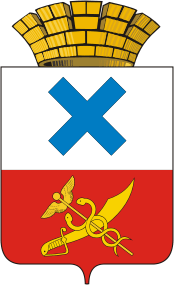 Администрация Городского округа «город Ирбит»Свердловской областиПОСТАНОВЛЕНИЕот  7   июня 2022 года  № 787 -ПАг. ИрбитОб утверждении Плана проведения экспертизы нормативных правовых актов Городского округа«город Ирбит» Свердловской области на 2022 год           В соответствии с Федеральным законом от 06 октября 2003 года 131-ФЗ           «Об общих принципах организации местного самоуправления в Российской Федерации», Законом Свердловской области от 14 июля 2014 года № 74-ОЗ                  «Об оценке регулирующего воздействия проектов нормативных правовых актов Свердловской области и проектов муниципальных нормативных правовых актов и экспертизе нормативных правовых актов Свердловской области и муниципальных нормативных правовых актов», постановлением главы Городского округа                «город Ирбит» Свердловской области от 20.12.2021 № 219-ПГ «Об утверждении Порядков проведения оценки регулирующего воздействия проектов нормативных правовых актов, экспертизы и оценки фактического воздействия нормативных правовых актов Городского округа «город Ирбит» Свердловской области»                      (с изменениями), руководствуясь Уставом Городского округа «город Ирбит» Свердловской области, администрация Городского округа «город Ирбит» Свердловской области ПОСТАНОВЛЯЕТ:1. Утвердить  План проведения экспертизы нормативных правовых актов Городского округа «город Ирбит» Свердловской области на 2022 год (прилагается).2. Признать утратившим силу постановление администрации Городского округа «город Ирбит» Свердловской области от 22.12.2021 № 2111-ПА                          «Об утверждении Решения о проведении экспертизы нормативных правовых актов Городского округа «город Ирбит» Свердловской области на 2022 год».  3.   Контроль за исполнением настоящего постановления оставляю за собой.  4. Настоящее постановление разместить на официальном сайте администрации Городского округа «город Ирбит» Свердловской области (www.moirbit.ru).Глава Городского округа«город Ирбит» Свердловской области                                                                Н.В. ЮдинУТВЕРЖДЕН                                                                               постановлением администрации Городского округа «город Ирбит» Свердловской области                                                                                                                                                       от  7  июня 2022 года  № 787 - ПА«Об утверждении Плана проведения экспертизы нормативных правовых актов Городского округа «город Ирбит» Свердловской области на 2022 год»ПЛАНпроведения экспертизы нормативных правовых актов  Городского округа «город Ирбит» Свердловской области на 2022 год№ Наименование инициатора включения нормативного правового акта в план проведения экспертизыЭкспертная группа (орган местного самоуправления или отдел администрации)Основные реквизиты нормативного правового акта (вид, дата, номер, наименование)Разработчик, оцениваемого нормативного правового акта и  (или) к компетенции и полномочиям которого относится исследуемая сфера общественных отношенийСроки проведения экспертизы(квартал)123456             Направление «Экспертиза»             Направление «Экспертиза»             Направление «Экспертиза»             Направление «Экспертиза»             Направление «Экспертиза»             Направление «Экспертиза»1.Отдел экономического развития администрации Городского округа «город Ирбит» Свердловской областиОтдел экономического развития администрации Городского округа «город Ирбит» Свердловской областиПостановление администрации Муниципального образования город Ирбит от 25.12.2019 года №2044-ПА                              «Об утверждении административного регламента предоставления муниципальной услуги «Выдача специального разрешения на движение по автомобильным дорогам местного значения Муниципального образования город Ирбит транспортного средства, осуществляющего перевозки тяжеловесных и (или) крупногабаритных грузов»Отдел городского хозяйства администрации Городского округа «город Ирбит» Свердловской области1 квартал 2022 г.2.Отдел экономического развития администрации Городского округа «город Ирбит» Свердловской областиОтдел экономического развития администрации Городского округа «город Ирбит» Свердловской областиПостановление администрации Муниципального образования город Ирбит от 27.08.2015 г. №1359 «О создании Координационного совета по инвестициям в  Муниципальном образовании город Ирбит»Отдел экономического развития администрации Городского округа «город Ирбит» Свердловской области2 квартал 2022 г.3.Отдел экономического развития администрации Городского округа «город Ирбит» Свердловской областиОтдел экономического развития администрации Городского округа «город Ирбит» Свердловской областиПостановление администрации Муниципального образования город Ирбит от 07.03.2019 г. №282-ПА «Об утверждении административного регламента предоставления муниципальной услуги«Уведомление об изменении параметров планируемого строительства или реконструкции объекта индивидуального жилищного строительства или садового дома» на территории Муниципального  образования город Ирбит»Отдел архитектуры и градостроительства администрации Городского округа «город Ирбит» Свердловской области2 квартал 2022 г.4.Отдел экономического развития администрации Городского округа «город Ирбит» Свердловской областиОтдел экономического развития администрации Городского округа «город Ирбит» Свердловской областиПостановление администрации Муниципального образования город Ирбит от 30.07.2020 г. №1196-ПА «Об утверждении административного регламента предоставления муниципальной услуги «Утверждение схемы расположения земельного участка или земельных участков на кадастровом плане территорий»Отдел имущественных и земельных отношений администрации Городского округа «город Ирбит» Свердловской области3 квартал 2022 г.             Направление «Оценка фактического воздействия»             Направление «Оценка фактического воздействия»             Направление «Оценка фактического воздействия»             Направление «Оценка фактического воздействия»             Направление «Оценка фактического воздействия»             Направление «Оценка фактического воздействия»1.Отдел экономического развития администрации Городского округа «город Ирбит» Свердловской областиОтдел экономического развития администрации Городского округа «город Ирбит» Свердловской областиРешение Думы Муниципального образования город Ирбит от 26.09.2019 г. № 163 «Об  установлении срока рассрочки оплаты приобретаемого субъектами малого и среднего предпринимательства недвижимого имущества, находящегося в муниципальной собственности Муниципального образования город Ирбит, при реализации преимущественного права на приобретение арендуемого имущества»Отдел имущественных и земельных отношений администрации Городского округа «город Ирбит» Свердловской области4 квартал 2022 г.